Revised:  11/25/2015					OMB Control No. 0648-0711  Expiration Date:01/31/2018eFISH Screens for Cost Recovery and Observer Fees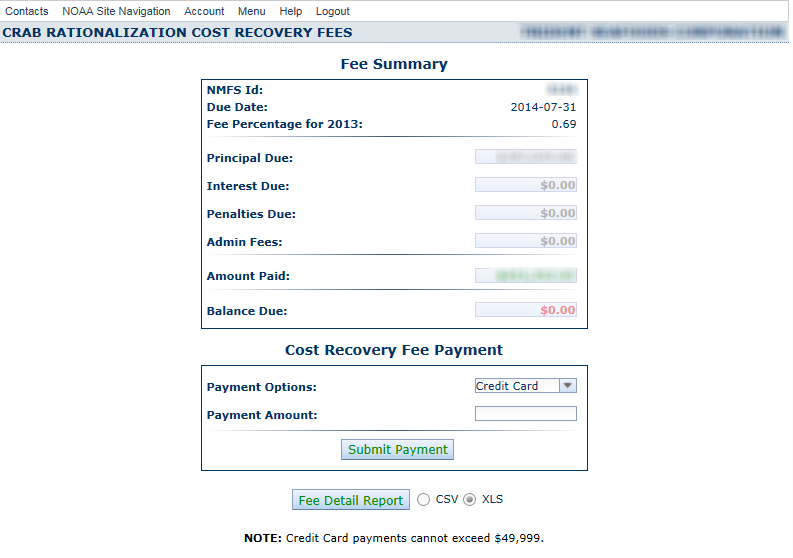 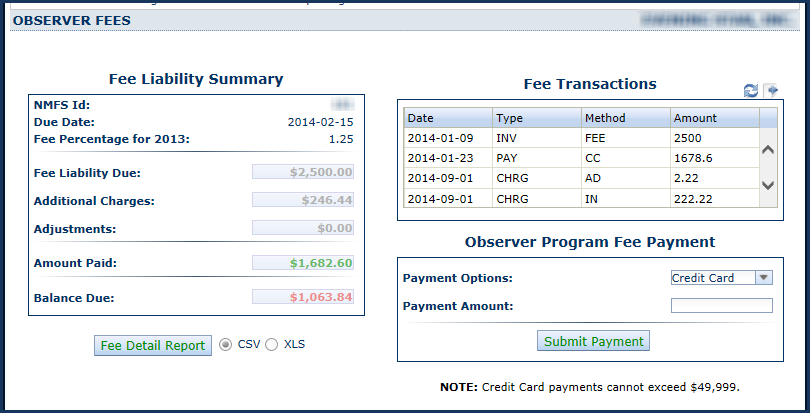 